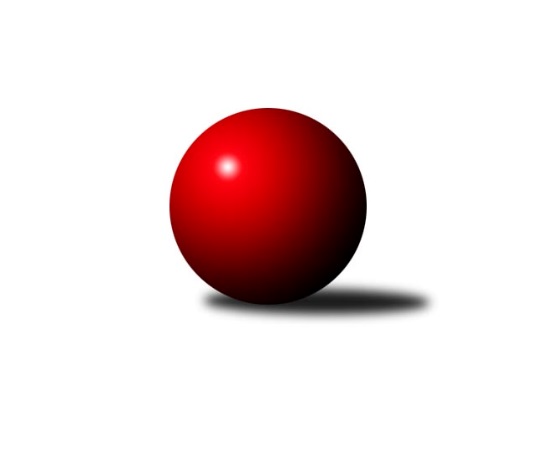 Č.14Ročník 2023/2024	20.5.2024 Mistrovství Prahy 2 2023/2024Statistika 14. kolaTabulka družstev:		družstvo	záp	výh	rem	proh	skore	sety	průměr	body	plné	dorážka	chyby	1.	TJ Kobylisy D	13	9	0	4	64.0 : 40.0 	(89.0 : 67.0)	2311	18	1641	671	57.9	2.	TJ Radlice B	13	9	0	4	63.5 : 40.5 	(88.5 : 67.5)	2399	18	1685	713	54	3.	TJ Vršovice B	12	7	1	4	55.0 : 41.0 	(81.5 : 62.5)	2331	15	1648	683	63.5	4.	TJ Kobylisy C	13	7	1	5	56.0 : 48.0 	(83.0 : 73.0)	2319	15	1654	665	61.3	5.	TJ Rudná B	13	7	0	6	51.5 : 52.5 	(77.5 : 78.5)	2431	14	1705	725	56.2	6.	KK Slavoj D	13	6	1	6	52.0 : 52.0 	(78.0 : 78.0)	2357	13	1660	697	57.3	7.	TJ Rudná C	13	6	1	6	49.5 : 54.5 	(70.0 : 86.0)	2354	13	1683	671	60.2	8.	TJ Radlice C	12	5	2	5	44.0 : 52.0 	(71.0 : 73.0)	2382	12	1692	690	65.9	9.	KK Konstruktiva D	13	6	0	7	55.0 : 49.0 	(78.5 : 77.5)	2417	12	1692	725	58.6	10.	KK Slavia B	13	5	2	6	52.0 : 52.0 	(75.5 : 80.5)	2397	12	1694	703	61.2	11.	TJ Astra Zahradní Město B	11	5	0	6	41.5 : 46.5 	(63.5 : 68.5)	2340	10	1652	689	59.1	12.	KK Velké Popovice	12	4	0	8	39.5 : 56.5 	(69.5 : 74.5)	2393	8	1710	683	61.1	13.	SK Meteor D	13	2	0	11	32.5 : 71.5 	(58.5 : 97.5)	2279	4	1635	644	62.9Tabulka doma:		družstvo	záp	výh	rem	proh	skore	sety	průměr	body	maximum	minimum	1.	TJ Kobylisy D	8	8	0	0	49.0 : 15.0 	(65.0 : 31.0)	2271	16	2367	2160	2.	TJ Rudná B	7	6	0	1	36.0 : 20.0 	(48.5 : 35.5)	2539	12	2669	2373	3.	TJ Radlice B	8	6	0	2	42.5 : 21.5 	(61.0 : 35.0)	2376	12	2427	2291	4.	TJ Rudná C	8	5	1	2	38.0 : 26.0 	(49.0 : 47.0)	2474	11	2615	2321	5.	TJ Vršovice B	6	5	0	1	35.0 : 13.0 	(48.5 : 23.5)	2367	10	2462	2284	6.	TJ Kobylisy C	7	5	0	2	34.0 : 22.0 	(47.0 : 37.0)	2240	10	2291	2189	7.	KK Slavoj D	7	4	1	2	34.0 : 22.0 	(47.5 : 36.5)	2561	9	2635	2512	8.	TJ Radlice C	7	4	1	2	30.0 : 26.0 	(47.0 : 37.0)	2320	9	2397	2210	9.	KK Velké Popovice	5	3	0	2	26.5 : 13.5 	(39.5 : 20.5)	2577	6	2643	2501	10.	KK Konstruktiva D	6	3	0	3	28.0 : 20.0 	(38.5 : 33.5)	2482	6	2625	2363	11.	KK Slavia B	3	1	1	1	15.0 : 9.0 	(22.0 : 14.0)	2324	3	2419	2258	12.	TJ Astra Zahradní Město B	4	1	0	3	11.0 : 21.0 	(21.5 : 26.5)	2352	2	2380	2297	13.	SK Meteor D	6	1	0	5	18.0 : 30.0 	(34.0 : 38.0)	2449	2	2541	2345Tabulka venku:		družstvo	záp	výh	rem	proh	skore	sety	průměr	body	maximum	minimum	1.	KK Slavia B	10	4	1	5	37.0 : 43.0 	(53.5 : 66.5)	2406	9	2582	2145	2.	TJ Astra Zahradní Město B	7	4	0	3	30.5 : 25.5 	(42.0 : 42.0)	2339	8	2438	2218	3.	TJ Radlice B	5	3	0	2	21.0 : 19.0 	(27.5 : 32.5)	2403	6	2643	2072	4.	KK Konstruktiva D	7	3	0	4	27.0 : 29.0 	(40.0 : 44.0)	2406	6	2575	2199	5.	TJ Kobylisy C	6	2	1	3	22.0 : 26.0 	(36.0 : 36.0)	2335	5	2479	2195	6.	TJ Vršovice B	6	2	1	3	20.0 : 28.0 	(33.0 : 39.0)	2325	5	2434	2212	7.	KK Slavoj D	6	2	0	4	18.0 : 30.0 	(30.5 : 41.5)	2323	4	2571	2073	8.	TJ Radlice C	5	1	1	3	14.0 : 26.0 	(24.0 : 36.0)	2395	3	2632	2121	9.	TJ Kobylisy D	5	1	0	4	15.0 : 25.0 	(24.0 : 36.0)	2309	2	2440	2198	10.	TJ Rudná C	5	1	0	4	11.5 : 28.5 	(21.0 : 39.0)	2353	2	2565	2232	11.	TJ Rudná B	6	1	0	5	15.5 : 32.5 	(29.0 : 43.0)	2413	2	2550	2186	12.	SK Meteor D	7	1	0	6	14.5 : 41.5 	(24.5 : 59.5)	2251	2	2502	2075	13.	KK Velké Popovice	7	1	0	6	13.0 : 43.0 	(30.0 : 54.0)	2362	2	2498	2063Tabulka podzimní části:		družstvo	záp	výh	rem	proh	skore	sety	průměr	body	doma	venku	1.	TJ Kobylisy D	12	8	0	4	58.0 : 38.0 	(83.0 : 61.0)	2314	16 	7 	0 	0 	1 	0 	4	2.	TJ Radlice B	12	8	0	4	57.5 : 38.5 	(80.5 : 63.5)	2397	16 	5 	0 	2 	3 	0 	2	3.	TJ Vršovice B	12	7	1	4	55.0 : 41.0 	(81.5 : 62.5)	2331	15 	5 	0 	1 	2 	1 	3	4.	TJ Rudná B	12	7	0	5	49.5 : 46.5 	(73.5 : 70.5)	2439	14 	6 	0 	1 	1 	0 	4	5.	TJ Kobylisy C	12	6	1	5	51.0 : 45.0 	(78.0 : 66.0)	2319	13 	4 	0 	2 	2 	1 	3	6.	KK Slavoj D	12	6	1	5	50.0 : 46.0 	(72.0 : 72.0)	2394	13 	4 	1 	2 	2 	0 	3	7.	KK Konstruktiva D	12	6	0	6	52.0 : 44.0 	(72.5 : 71.5)	2419	12 	3 	0 	2 	3 	0 	4	8.	KK Slavia B	12	5	2	5	49.0 : 47.0 	(68.5 : 75.5)	2394	12 	1 	1 	1 	4 	1 	4	9.	TJ Radlice C	12	5	2	5	44.0 : 52.0 	(71.0 : 73.0)	2382	12 	4 	1 	2 	1 	1 	3	10.	TJ Rudná C	12	5	1	6	44.5 : 51.5 	(64.0 : 80.0)	2301	11 	5 	1 	2 	0 	0 	4	11.	TJ Astra Zahradní Město B	11	5	0	6	41.5 : 46.5 	(63.5 : 68.5)	2340	10 	1 	0 	3 	4 	0 	3	12.	KK Velké Popovice	11	3	0	8	31.5 : 56.5 	(58.5 : 73.5)	2392	6 	2 	0 	2 	1 	0 	6	13.	SK Meteor D	12	2	0	10	32.5 : 63.5 	(57.5 : 86.5)	2270	4 	1 	0 	5 	1 	0 	5Tabulka jarní části:		družstvo	záp	výh	rem	proh	skore	sety	průměr	body	doma	venku	1.	KK Velké Popovice	1	1	0	0	8.0 : 0.0 	(11.0 : 1.0)	2589	2 	1 	0 	0 	0 	0 	0 	2.	TJ Radlice B	1	1	0	0	6.0 : 2.0 	(8.0 : 4.0)	2427	2 	1 	0 	0 	0 	0 	0 	3.	TJ Kobylisy D	1	1	0	0	6.0 : 2.0 	(6.0 : 6.0)	2160	2 	1 	0 	0 	0 	0 	0 	4.	TJ Rudná C	1	1	0	0	5.0 : 3.0 	(6.0 : 6.0)	2565	2 	0 	0 	0 	1 	0 	0 	5.	TJ Kobylisy C	1	1	0	0	5.0 : 3.0 	(5.0 : 7.0)	2254	2 	1 	0 	0 	0 	0 	0 	6.	TJ Radlice C	0	0	0	0	0.0 : 0.0 	(0.0 : 0.0)	0	0 	0 	0 	0 	0 	0 	0 	7.	TJ Vršovice B	0	0	0	0	0.0 : 0.0 	(0.0 : 0.0)	0	0 	0 	0 	0 	0 	0 	0 	8.	TJ Astra Zahradní Město B	0	0	0	0	0.0 : 0.0 	(0.0 : 0.0)	0	0 	0 	0 	0 	0 	0 	0 	9.	KK Slavia B	1	0	0	1	3.0 : 5.0 	(7.0 : 5.0)	2197	0 	0 	0 	0 	0 	0 	1 	10.	KK Konstruktiva D	1	0	0	1	3.0 : 5.0 	(6.0 : 6.0)	2422	0 	0 	0 	1 	0 	0 	0 	11.	KK Slavoj D	1	0	0	1	2.0 : 6.0 	(6.0 : 6.0)	2138	0 	0 	0 	0 	0 	0 	1 	12.	TJ Rudná B	1	0	0	1	2.0 : 6.0 	(4.0 : 8.0)	2382	0 	0 	0 	0 	0 	0 	1 	13.	SK Meteor D	1	0	0	1	0.0 : 8.0 	(1.0 : 11.0)	2337	0 	0 	0 	0 	0 	0 	1 Zisk bodů pro družstvo:		jméno hráče	družstvo	body	zápasy	v %	dílčí body	sety	v %	1.	Jana Cermanová 	TJ Kobylisy D 	10.5	/	13	(81%)	20	/	26	(77%)	2.	Lukáš Lehner 	TJ Radlice B 	10	/	10	(100%)	16	/	20	(80%)	3.	Marián Kováč 	TJ Kobylisy C 	10	/	11	(91%)	16.5	/	22	(75%)	4.	Vojtěch Vojtíšek 	TJ Kobylisy C 	10	/	12	(83%)	19	/	24	(79%)	5.	Jan Kamín 	TJ Radlice B 	10	/	13	(77%)	19	/	26	(73%)	6.	Michal Kocan 	KK Slavia B 	10	/	13	(77%)	18.5	/	26	(71%)	7.	Daniel Kulhánek 	KK Slavoj D 	10	/	13	(77%)	16	/	26	(62%)	8.	Radek Lehner 	TJ Radlice B 	9.5	/	11	(86%)	15.5	/	22	(70%)	9.	Stanislav Březina ml.	TJ Kobylisy D 	9	/	11	(82%)	16	/	22	(73%)	10.	Ladislav Musil 	KK Velké Popovice 	9	/	12	(75%)	19	/	24	(79%)	11.	Josef Kocan 	KK Slavia B 	9	/	12	(75%)	16	/	24	(67%)	12.	Jaroslav Pleticha ml.	KK Konstruktiva D 	9	/	13	(69%)	16	/	26	(62%)	13.	Markéta Březinová 	TJ Kobylisy D 	9	/	13	(69%)	16	/	26	(62%)	14.	Tomáš Eštók 	KK Konstruktiva D 	9	/	13	(69%)	12	/	26	(46%)	15.	Kryštof Maňour 	TJ Radlice C 	8.5	/	11	(77%)	18	/	22	(82%)	16.	Miroslav Bohuslav 	TJ Kobylisy D 	8.5	/	12	(71%)	17	/	24	(71%)	17.	Pavel Kasal 	TJ Rudná B 	8.5	/	13	(65%)	18	/	26	(69%)	18.	Vladimír Strnad 	TJ Vršovice B 	8	/	10	(80%)	16	/	20	(80%)	19.	Vojtěch Kostelecký 	TJ Astra Zahradní Město B 	8	/	10	(80%)	13	/	20	(65%)	20.	Radovan Šimůnek 	TJ Astra Zahradní Město B 	8	/	11	(73%)	16	/	22	(73%)	21.	Ondřej Maňour 	TJ Radlice C 	8	/	12	(67%)	16.5	/	24	(69%)	22.	Šarlota Smutná 	KK Konstruktiva D 	8	/	12	(67%)	14.5	/	24	(60%)	23.	Milan Mareš 	KK Slavia B 	8	/	12	(67%)	13	/	24	(54%)	24.	Eva Kopřivová 	KK Konstruktiva D 	7	/	8	(88%)	15	/	16	(94%)	25.	Jiří Mrzílek 	KK Velké Popovice 	7	/	10	(70%)	14	/	20	(70%)	26.	Josef Hladík 	TJ Vršovice B 	7	/	10	(70%)	11.5	/	20	(58%)	27.	Zdeněk Boháč 	SK Meteor D 	7	/	10	(70%)	11	/	20	(55%)	28.	Karel Wolf 	TJ Vršovice B 	7	/	11	(64%)	14.5	/	22	(66%)	29.	Luboš Polák 	TJ Vršovice B 	7	/	11	(64%)	14	/	22	(64%)	30.	Marek Dvořák 	TJ Rudná C 	7	/	12	(58%)	14	/	24	(58%)	31.	Roman Hrdlička 	KK Slavoj D 	7	/	12	(58%)	14	/	24	(58%)	32.	Karel Erben 	TJ Kobylisy C 	7	/	13	(54%)	15	/	26	(58%)	33.	Jan Pozner 	SK Meteor D 	7	/	13	(54%)	10.5	/	26	(40%)	34.	Martin Kučerka 	KK Velké Popovice 	6.5	/	12	(54%)	14	/	24	(58%)	35.	Jan Klégr 	TJ Rudná C 	6	/	7	(86%)	9	/	14	(64%)	36.	Hana Zdražilová 	KK Slavoj D 	6	/	10	(60%)	13.5	/	20	(68%)	37.	Blanka Koubová 	KK Slavoj D 	6	/	10	(60%)	12	/	20	(60%)	38.	Filip Beneš 	TJ Radlice B 	6	/	10	(60%)	11	/	20	(55%)	39.	Karel Sedláček 	TJ Kobylisy D 	6	/	11	(55%)	12	/	22	(55%)	40.	Miroslav Šostý 	SK Meteor D 	6	/	13	(46%)	13.5	/	26	(52%)	41.	Václav Císař 	TJ Kobylisy C 	6	/	13	(46%)	12	/	26	(46%)	42.	Jarmila Zimáková 	TJ Rudná C 	5.5	/	10	(55%)	11.5	/	20	(58%)	43.	Karel Svitavský 	TJ Vršovice B 	5	/	6	(83%)	10	/	12	(83%)	44.	Martin Machulka 	TJ Rudná B 	5	/	7	(71%)	10.5	/	14	(75%)	45.	Adam Lesák 	TJ Rudná B 	5	/	9	(56%)	6.5	/	18	(36%)	46.	Michal Kliment 	TJ Kobylisy C 	5	/	10	(50%)	12	/	20	(60%)	47.	Martin Kovář 	TJ Radlice C 	5	/	11	(45%)	12.5	/	22	(57%)	48.	Ivan Vlček 	TJ Radlice C 	5	/	11	(45%)	12	/	22	(55%)	49.	Jiří Kryda st.	KK Slavia B 	5	/	12	(42%)	10.5	/	24	(44%)	50.	Michael Šepič 	SK Meteor D 	5	/	12	(42%)	10	/	24	(42%)	51.	Jiří Zdráhal 	TJ Rudná B 	4.5	/	10	(45%)	9	/	20	(45%)	52.	Petra Koščová 	TJ Rudná B 	4	/	7	(57%)	8.5	/	14	(61%)	53.	Lucie Mičanová 	TJ Rudná C 	4	/	7	(57%)	8	/	14	(57%)	54.	Marek Sedlák 	TJ Astra Zahradní Město B 	4	/	9	(44%)	8	/	18	(44%)	55.	Jaroslav Havránek 	TJ Vršovice B 	4	/	9	(44%)	8	/	18	(44%)	56.	Lucie Hlavatá 	TJ Astra Zahradní Město B 	4	/	10	(40%)	8	/	20	(40%)	57.	Tomáš Kudweis 	TJ Astra Zahradní Město B 	4	/	11	(36%)	9	/	22	(41%)	58.	Josef Císař 	TJ Kobylisy C 	4	/	11	(36%)	8.5	/	22	(39%)	59.	Barbora Jakešová 	KK Konstruktiva D 	4	/	11	(36%)	7.5	/	22	(34%)	60.	David Doležal 	KK Slavia B 	4	/	13	(31%)	8.5	/	26	(33%)	61.	Miroslav Kýhos 	TJ Rudná B 	3.5	/	7	(50%)	5	/	14	(36%)	62.	Vladimír Dvořák 	SK Meteor D 	3.5	/	13	(27%)	9	/	26	(35%)	63.	Kateřina Holanová 	KK Slavoj D 	3	/	4	(75%)	6	/	8	(75%)	64.	Danuše Kuklová 	KK Slavoj D 	3	/	6	(50%)	4	/	12	(33%)	65.	Peter Koščo 	TJ Rudná B 	3	/	9	(33%)	9	/	18	(50%)	66.	Jan Zlámal 	TJ Radlice B 	3	/	10	(30%)	9	/	20	(45%)	67.	Radek Machulka 	TJ Rudná B 	3	/	12	(25%)	9.5	/	24	(40%)	68.	Petr Kapal 	KK Velké Popovice 	3	/	12	(25%)	9	/	24	(38%)	69.	Libuše Zichová 	KK Konstruktiva D 	2	/	2	(100%)	4	/	4	(100%)	70.	Jaroslav Kourek 	TJ Radlice B 	2	/	2	(100%)	4	/	4	(100%)	71.	Tomáš Turnský 	TJ Astra Zahradní Město B 	2	/	2	(100%)	3	/	4	(75%)	72.	Jaruška Havrdová 	KK Velké Popovice 	2	/	3	(67%)	4	/	6	(67%)	73.	Jan Vojáček 	TJ Radlice B 	2	/	3	(67%)	3	/	6	(50%)	74.	Petra Klímová Rézová 	TJ Kobylisy D 	2	/	4	(50%)	5	/	8	(63%)	75.	Tomáš Jícha 	KK Velké Popovice 	2	/	4	(50%)	3.5	/	8	(44%)	76.	Dominik Kocman 	TJ Rudná C 	2	/	5	(40%)	6	/	10	(60%)	77.	Barbora Slunečková 	TJ Rudná C 	2	/	6	(33%)	5	/	12	(42%)	78.	Štěpán Fatka 	TJ Rudná C 	2	/	7	(29%)	5	/	14	(36%)	79.	Hana Poláčková 	TJ Rudná C 	2	/	8	(25%)	5	/	16	(31%)	80.	Marek Lehner 	TJ Radlice B 	2	/	9	(22%)	8	/	18	(44%)	81.	Magdaléna Parkanová 	KK Konstruktiva D 	2	/	9	(22%)	6.5	/	18	(36%)	82.	Markéta Baťková 	KK Slavoj D 	2	/	9	(22%)	5.5	/	18	(31%)	83.	Václav Papež 	TJ Vršovice B 	2	/	9	(22%)	4.5	/	18	(25%)	84.	Anna Novotná 	TJ Rudná C 	2	/	9	(22%)	2.5	/	18	(14%)	85.	Milan Mareš st.	KK Slavia B 	2	/	11	(18%)	6	/	22	(27%)	86.	Petr Peřina 	TJ Astra Zahradní Město B 	1.5	/	5	(30%)	5	/	10	(50%)	87.	Pavel Brož 	TJ Vršovice B 	1	/	1	(100%)	2	/	2	(100%)	88.	Jan Šipl 	KK Slavoj D 	1	/	1	(100%)	2	/	2	(100%)	89.	Karel Novotný 	TJ Rudná C 	1	/	1	(100%)	1	/	2	(50%)	90.	Bohumír Musil 	KK Konstruktiva D 	1	/	1	(100%)	1	/	2	(50%)	91.	Lidmila Fořtová 	KK Slavia B 	1	/	1	(100%)	1	/	2	(50%)	92.	Tomáš Rybka 	KK Slavia B 	1	/	1	(100%)	1	/	2	(50%)	93.	Tomáš Novotný 	TJ Rudná C 	1	/	2	(50%)	2	/	4	(50%)	94.	Zdenka Cachová 	KK Konstruktiva D 	1	/	2	(50%)	2	/	4	(50%)	95.	Ludmila Kaprová 	KK Velké Popovice 	1	/	2	(50%)	1.5	/	4	(38%)	96.	František Stibor 	TJ Kobylisy D 	1	/	2	(50%)	1	/	4	(25%)	97.	Lukáš Jirsa 	TJ Radlice C 	1	/	3	(33%)	3	/	6	(50%)	98.	Tomáš Smékal 	TJ Radlice C 	1	/	3	(33%)	2	/	6	(33%)	99.	Tomáš Keller 	TJ Rudná B 	1	/	3	(33%)	1.5	/	6	(25%)	100.	Petr Kšír 	TJ Radlice C 	1	/	5	(20%)	2	/	10	(20%)	101.	Leoš Kofroň 	TJ Radlice B 	1	/	7	(14%)	2	/	14	(14%)	102.	Daniel Prošek 	KK Slavoj D 	1	/	9	(11%)	3	/	18	(17%)	103.	Jason Holt 	KK Velké Popovice 	1	/	12	(8%)	4.5	/	24	(19%)	104.	Pavel Jakl 	TJ Radlice C 	0.5	/	4	(13%)	3	/	8	(38%)	105.	Lukáš Pelánek 	TJ Vršovice B 	0	/	1	(0%)	1	/	2	(50%)	106.	Zdeněk Míka 	SK Meteor D 	0	/	1	(0%)	0	/	2	(0%)	107.	Libor Sýkora 	TJ Vršovice B 	0	/	1	(0%)	0	/	2	(0%)	108.	Irena Sedláčková 	TJ Vršovice B 	0	/	1	(0%)	0	/	2	(0%)	109.	Zdeněk Mora 	TJ Rudná C 	0	/	1	(0%)	0	/	2	(0%)	110.	Milan Mrvík 	TJ Astra Zahradní Město B 	0	/	1	(0%)	0	/	2	(0%)	111.	Michal Majer 	TJ Rudná C 	0	/	1	(0%)	0	/	2	(0%)	112.	Michal Rett 	KK Slavia B 	0	/	1	(0%)	0	/	2	(0%)	113.	Miroslava Martincová 	SK Meteor D 	0	/	2	(0%)	1	/	4	(25%)	114.	Přemysl Jonák 	KK Slavia B 	0	/	2	(0%)	1	/	4	(25%)	115.	Jakub Stluka 	TJ Vršovice B 	0	/	2	(0%)	0	/	4	(0%)	116.	Petr Lavička 	TJ Radlice B 	0	/	2	(0%)	0	/	4	(0%)	117.	Iva Krčmová 	TJ Kobylisy C 	0	/	2	(0%)	0	/	4	(0%)	118.	Vojtěch Maňour 	TJ Radlice C 	0	/	3	(0%)	1	/	6	(17%)	119.	Petra Grulichová 	SK Meteor D 	0	/	4	(0%)	1	/	8	(13%)	120.	Vojtěch Máca 	KK Konstruktiva D 	0	/	4	(0%)	0	/	8	(0%)	121.	Michal Mičo 	SK Meteor D 	0	/	5	(0%)	1.5	/	10	(15%)	122.	Martina Zdráhalová 	SK Meteor D 	0	/	5	(0%)	1	/	10	(10%)	123.	Bedřich Švec 	KK Velké Popovice 	0	/	5	(0%)	0	/	10	(0%)	124.	Vít Kluganost 	TJ Radlice C 	0	/	5	(0%)	0	/	10	(0%)	125.	Miroslava Kmentová 	TJ Kobylisy D 	0	/	5	(0%)	0	/	10	(0%)	126.	Milan Habuda 	TJ Kobylisy C 	0	/	6	(0%)	0	/	12	(0%)	127.	Jaromír Deák 	TJ Kobylisy D 	0	/	7	(0%)	2	/	14	(14%)	128.	Martin Kozdera 	TJ Astra Zahradní Město B 	0	/	7	(0%)	1.5	/	14	(11%)Průměry na kuželnách:		kuželna	průměr	plné	dorážka	chyby	výkon na hráče	1.	Velké Popovice, 1-2	2525	1759	765	53.0	(420.9)	2.	SK Žižkov Praha, 1-4	2519	1759	759	56.7	(419.9)	3.	Meteor, 1-2	2472	1735	737	52.8	(412.1)	4.	KK Konstruktiva Praha, 1-4	2471	1742	729	58.5	(411.9)	5.	TJ Sokol Rudná, 1-2	2467	1734	732	59.6	(411.2)	6.	Zahr. Město, 1-2	2388	1684	704	53.9	(398.1)	7.	Zvon, 1-2	2340	1666	673	59.3	(390.1)	8.	Vršovice, 1-2	2317	1663	653	69.3	(386.2)	9.	Karlov, 1-2	2298	1641	657	67.7	(383.1)	10.	KK Slavia Praha, 3-4	2295	1624	671	59.3	(382.6)	11.	Kobylisy, 1-2	2213	1576	637	61.6	(368.9)Nejlepší výkony na kuželnách:Velké Popovice, 1-2KK Velké Popovice	2643	11. kolo	Ladislav Musil 	KK Velké Popovice	476	5. koloKK Velké Popovice	2605	7. kolo	Josef Kocan 	KK Slavia B	475	9. koloKK Velké Popovice	2589	14. kolo	Ladislav Musil 	KK Velké Popovice	474	9. koloKK Slavia B	2582	9. kolo	Ivan Vlček 	TJ Radlice C	468	5. koloKK Velké Popovice	2547	9. kolo	Ladislav Musil 	KK Velké Popovice	465	11. koloTJ Radlice B	2508	7. kolo	Jiří Mrzílek 	KK Velké Popovice	460	11. koloTJ Radlice C	2508	5. kolo	Martin Kučerka 	KK Velké Popovice	459	7. koloKK Velké Popovice	2501	5. kolo	Radek Lehner 	TJ Radlice B	459	7. koloTJ Rudná B	2431	11. kolo	Milan Mareš 	KK Slavia B	456	9. koloSK Meteor D	2337	14. kolo	Ladislav Musil 	KK Velké Popovice	453	7. koloSK Žižkov Praha, 1-4TJ Radlice B	2643	5. kolo	Kryštof Maňour 	TJ Radlice C	501	3. koloKK Slavoj D	2635	5. kolo	Roman Hrdlička 	KK Slavoj D	497	9. koloTJ Radlice C	2632	3. kolo	Ondřej Maňour 	TJ Radlice C	490	3. koloKK Slavoj D	2590	2. kolo	Hana Zdražilová 	KK Slavoj D	481	13. koloKK Slavoj D	2573	9. kolo	Michal Kocan 	KK Slavia B	475	7. koloKK Slavoj D	2550	1. kolo	Daniel Kulhánek 	KK Slavoj D	475	2. koloKK Slavoj D	2548	3. kolo	Roman Hrdlička 	KK Slavoj D	474	1. koloKK Slavia B	2544	7. kolo	Markéta Baťková 	KK Slavoj D	471	5. koloKK Slavoj D	2522	7. kolo	Milan Mareš 	KK Slavia B	470	7. koloKK Slavoj D	2512	13. kolo	Roman Hrdlička 	KK Slavoj D	468	13. koloMeteor, 1-2KK Konstruktiva D	2575	3. kolo	Zdeněk Boháč 	SK Meteor D	484	5. koloKK Slavoj D	2571	12. kolo	Miroslav Šostý 	SK Meteor D	472	3. koloSK Meteor D	2541	5. kolo	Tomáš Eštók 	KK Konstruktiva D	457	3. koloSK Meteor D	2518	3. kolo	Eva Kopřivová 	KK Konstruktiva D	455	3. koloKK Velké Popovice	2483	1. kolo	Vojtěch Kostelecký 	TJ Astra Zahradní Město B	455	5. koloTJ Kobylisy C	2479	11. kolo	Jan Pozner 	SK Meteor D	454	11. koloSK Meteor D	2469	1. kolo	Miroslav Šostý 	SK Meteor D	450	1. koloTJ Astra Zahradní Město B	2438	5. kolo	Daniel Kulhánek 	KK Slavoj D	449	12. koloTJ Vršovice B	2429	7. kolo	Hana Zdražilová 	KK Slavoj D	449	12. koloSK Meteor D	2417	11. kolo	Ladislav Musil 	KK Velké Popovice	448	1. koloKK Konstruktiva Praha, 1-4KK Konstruktiva D	2625	4. kolo	Jarmila Zimáková 	TJ Rudná C	500	14. koloKK Konstruktiva D	2586	13. kolo	Jaroslav Pleticha ml.	KK Konstruktiva D	477	4. koloTJ Rudná C	2565	14. kolo	Eva Kopřivová 	KK Konstruktiva D	472	13. koloTJ Rudná B	2550	13. kolo	Jaroslav Pleticha ml.	KK Konstruktiva D	471	9. koloKK Konstruktiva D	2484	6. kolo	Eva Kopřivová 	KK Konstruktiva D	464	4. koloKK Slavia B	2447	11. kolo	Marek Dvořák 	TJ Rudná C	464	14. koloKK Konstruktiva D	2422	14. kolo	Šarlota Smutná 	KK Konstruktiva D	457	4. koloTJ Radlice B	2412	9. kolo	Libuše Zichová 	KK Konstruktiva D	455	13. koloKK Konstruktiva D	2410	9. kolo	Jiří Zdráhal 	TJ Rudná B	454	13. koloKK Slavoj D	2407	4. kolo	Ladislav Musil 	KK Velké Popovice	454	6. koloTJ Sokol Rudná, 1-2TJ Rudná B	2669	5. kolo	Pavel Kasal 	TJ Rudná B	492	5. koloTJ Rudná C	2615	12. kolo	Pavel Kasal 	TJ Rudná B	488	6. koloTJ Rudná B	2586	3. kolo	Pavel Kasal 	TJ Rudná B	475	12. koloTJ Rudná B	2550	10. kolo	Pavel Kasal 	TJ Rudná B	474	3. koloTJ Rudná B	2542	12. kolo	Jaroslav Pleticha ml.	KK Konstruktiva D	471	1. koloTJ Rudná B	2530	8. kolo	Lucie Mičanová 	TJ Rudná C	465	9. koloTJ Rudná C	2522	7. kolo	Kryštof Maňour 	TJ Radlice C	462	12. koloTJ Rudná B	2520	6. kolo	Vojtěch Vojtíšek 	TJ Kobylisy C	462	5. koloTJ Rudná C	2512	9. kolo	Jiří Zdráhal 	TJ Rudná B	459	3. koloSK Meteor D	2502	9. kolo	Peter Koščo 	TJ Rudná B	456	5. koloZahr. Město, 1-2TJ Astra Zahradní Město B	2479	14. kolo	Radek Fiala 	TJ Astra Zahradní Město B	452	14. koloKK Velké Popovice	2460	8. kolo	Radovan Šimůnek 	TJ Astra Zahradní Město B	446	14. koloTJ Rudná B	2455	2. kolo	Karel Wolf 	TJ Vršovice B	444	14. koloTJ Astra Zahradní Město B	2394	8. kolo	Jiří Mrzílek 	KK Velké Popovice	443	8. koloKK Slavia B	2389	13. kolo	Radek Machulka 	TJ Rudná B	442	2. koloTJ Astra Zahradní Město B	2380	13. kolo	Adam Lesák 	TJ Rudná B	439	2. koloTJ Astra Zahradní Město B	2379	10. kolo	Tomáš Eštók 	KK Konstruktiva D	439	10. koloKK Konstruktiva D	2362	10. kolo	Jason Holt 	KK Velké Popovice	438	8. koloKK Slavoj D	2362	6. kolo	Vojtěch Kostelecký 	TJ Astra Zahradní Město B	438	6. koloTJ Vršovice B	2359	14. kolo	Vojtěch Kostelecký 	TJ Astra Zahradní Město B	434	10. koloZvon, 1-2TJ Radlice B	2427	14. kolo	Jan Kamín 	TJ Radlice B	450	4. koloTJ Radlice B	2423	8. kolo	Jan Kamín 	TJ Radlice B	448	8. koloTJ Radlice B	2413	12. kolo	Ondřej Maňour 	TJ Radlice C	443	8. koloTJ Radlice B	2397	2. kolo	Radovan Šimůnek 	TJ Astra Zahradní Město B	438	11. koloTJ Radlice B	2392	13. kolo	Jan Kamín 	TJ Radlice B	437	12. koloTJ Rudná B	2382	14. kolo	Lukáš Lehner 	TJ Radlice B	435	14. koloKK Slavia B	2366	12. kolo	Jan Kamín 	TJ Radlice B	434	14. koloTJ Radlice B	2356	6. kolo	Jan Kamín 	TJ Radlice B	432	13. koloTJ Vršovice B	2347	13. kolo	Peter Koščo 	TJ Rudná B	431	14. koloTJ Astra Zahradní Město B	2345	11. kolo	Jan Kamín 	TJ Radlice B	429	6. koloVršovice, 1-2TJ Vršovice B	2462	1. kolo	Radovan Šimůnek 	TJ Astra Zahradní Město B	465	1. koloTJ Vršovice B	2449	12. kolo	Vladimír Strnad 	TJ Vršovice B	455	10. koloKK Konstruktiva D	2407	12. kolo	Eva Kopřivová 	KK Konstruktiva D	449	12. koloTJ Vršovice B	2363	10. kolo	Jaroslav Pleticha ml.	KK Konstruktiva D	436	12. koloTJ Astra Zahradní Město B	2345	1. kolo	Karel Wolf 	TJ Vršovice B	435	10. koloTJ Vršovice B	2333	4. kolo	Karel Wolf 	TJ Vršovice B	434	1. koloTJ Kobylisy C	2321	3. kolo	Vladimír Strnad 	TJ Vršovice B	431	1. koloTJ Vršovice B	2309	8. kolo	Vladimír Strnad 	TJ Vršovice B	429	3. koloTJ Vršovice B	2284	3. kolo	Vojtěch Vojtíšek 	TJ Kobylisy C	428	3. koloKK Velké Popovice	2274	10. kolo	Marián Kováč 	TJ Kobylisy C	421	3. koloKarlov, 1-2KK Konstruktiva D	2444	7. kolo	Kryštof Maňour 	TJ Radlice C	479	10. koloTJ Radlice C	2397	11. kolo	Jaroslav Pleticha ml.	KK Konstruktiva D	458	7. koloTJ Radlice C	2349	4. kolo	Kryštof Maňour 	TJ Radlice C	456	13. koloTJ Radlice C	2343	10. kolo	Kryštof Maňour 	TJ Radlice C	451	7. koloTJ Radlice C	2342	13. kolo	Martin Kovář 	TJ Radlice C	434	11. koloTJ Radlice C	2336	7. kolo	Zdeněk Boháč 	SK Meteor D	427	2. koloTJ Astra Zahradní Město B	2287	9. kolo	Martin Kovář 	TJ Radlice C	426	2. koloKK Slavia B	2278	10. kolo	Kryštof Maňour 	TJ Radlice C	425	11. koloTJ Radlice C	2264	2. kolo	Zdenka Cachová 	KK Konstruktiva D	421	7. koloTJ Rudná C	2263	13. kolo	Ondřej Maňour 	TJ Radlice C	420	13. koloKK Slavia Praha, 3-4KK Slavia B	2419	6. kolo	Jaroslav Havránek 	TJ Vršovice B	462	2. koloTJ Rudná C	2394	4. kolo	Milan Mareš 	KK Slavia B	431	4. koloKK Slavia B	2317	4. kolo	Milan Mareš 	KK Slavia B	431	6. koloTJ Vršovice B	2303	2. kolo	Vojtěch Vojtíšek 	TJ Kobylisy C	430	1. koloKK Slavia B	2296	1. kolo	Marek Dvořák 	TJ Rudná C	419	4. koloTJ Kobylisy C	2280	1. kolo	Přemysl Jonák 	KK Slavia B	417	1. koloKK Slavia B	2258	2. kolo	Michal Kocan 	KK Slavia B	414	1. koloSK Meteor D	2097	6. kolo	Jiří Kryda st.	KK Slavia B	413	6. kolo		. kolo	Michal Kocan 	KK Slavia B	410	6. kolo		. kolo	Karel Erben 	TJ Kobylisy C	409	1. koloKobylisy, 1-2TJ Kobylisy D	2367	7. kolo	Marek Sedlák 	TJ Astra Zahradní Město B	424	12. koloTJ Kobylisy D	2336	11. kolo	Michal Kliment 	TJ Kobylisy C	419	4. koloTJ Kobylisy D	2311	5. kolo	Miroslav Bohuslav 	TJ Kobylisy D	419	11. koloTJ Astra Zahradní Město B	2296	12. kolo	Eva Kopřivová 	KK Konstruktiva D	416	8. koloTJ Kobylisy C	2291	8. kolo	Markéta Březinová 	TJ Kobylisy D	414	8. koloTJ Kobylisy D	2272	9. kolo	Vojtěch Vojtíšek 	TJ Kobylisy C	413	10. koloTJ Kobylisy D	2264	8. kolo	Stanislav Březina ml.	TJ Kobylisy D	411	7. koloTJ Kobylisy C	2259	6. kolo	Karel Erben 	TJ Kobylisy C	411	10. koloTJ Kobylisy D	2258	3. kolo	Markéta Březinová 	TJ Kobylisy D	411	7. koloTJ Kobylisy D	2257	2. kolo	Karel Sedláček 	TJ Kobylisy D	410	7. koloČetnost výsledků:	8.0 : 0.0	4x	7.0 : 1.0	10x	6.5 : 1.5	2x	6.0 : 2.0	24x	5.0 : 3.0	12x	4.0 : 4.0	4x	3.5 : 4.5	1x	3.0 : 5.0	12x	2.0 : 6.0	11x	1.5 : 6.5	1x	1.0 : 7.0	3x